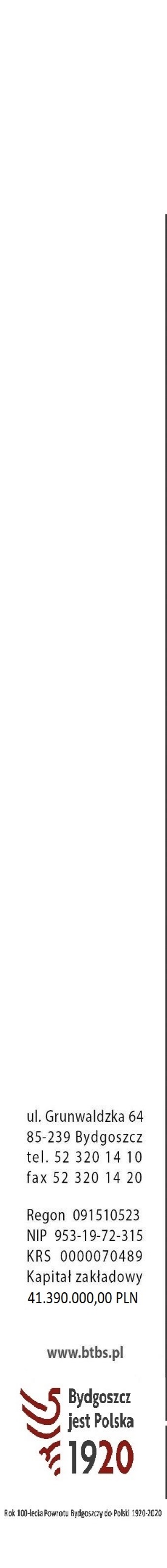 Bydgoszcz, dnia 10.11.2020 r.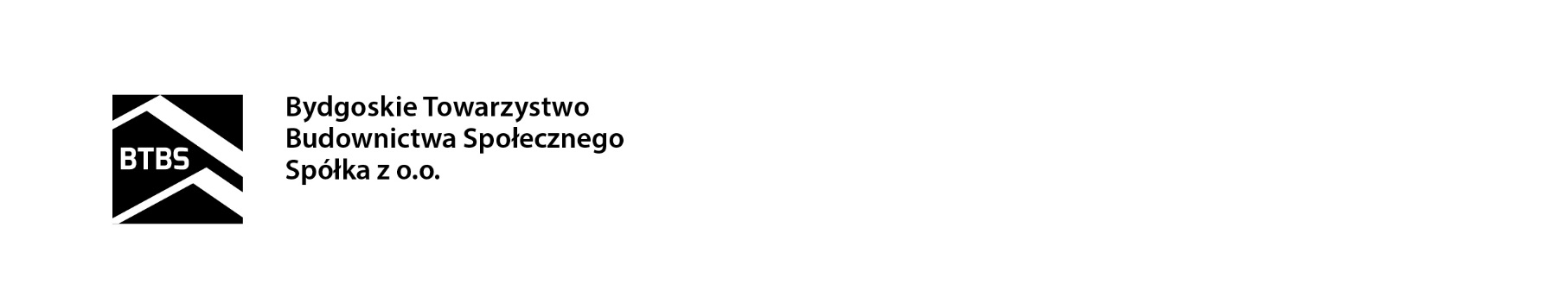 L.dz.  637/DOiON/MK/2020/Członkowie Rady NadzorczejBydgoskiego Towarzystwa Budownictwa Społecznego Spółki z o.o.w BydgoszczyZgodnie z ustaleniami poprzedniego posiedzenia, uprzejmie zapraszam na posiedzenie Rady Nadzorczej Bydgoskiego Towarzystwa Budownictwa Społecznego Spółki z o.o., które zwołuję na dzień 17 listopada 2020 r., tyle że na godz. 16:00 w siedzibie Spółki, z następującym porządkiem posiedzenia :otwarcie posiedzenia,stwierdzenie zdolności Rady do podejmowania uchwał,przyjęcie porządku posiedzenia,przyjęcie protokołu poprzedniego posiedzenia Rady Nadzorczej,przedstawienie informacji z kontroli poziomu zadłużenia najemców/właścicieli budynków Spółki i realizacji odzyskiwania zadłużenia przeprowadzonych przez P. Małgorzatę Poukard-Falkowskąprzedstawienie informacji z kontroli przyjętych stawek czynszu dla poszczególnych budynków Spółki w stosunku do gromadzonego funduszu i kosztów danego budynku przeprowadzonych przez P. Małgorzatę Poukard-Falkowskąinformacja Zarządu z przebiegu inwestycji i o bieżących sprawach Spółki,pytania, uwagi, wnioski,zamknięcie posiedzenia.Z poważaniemPrzewodnicząca Rady Nadzorczej                 Ewa Czerska    załączniki :protokół posiedzenia RN z dnia 26 października 2020 r.